BIBLE QUIZ AND SKIT NIGHTRound 1 	10 Biblical Questions Part 1  (blank sheet of paper) – 10 minsRound 2	Match the Person to the Event – 10 minsRound 3 	Chinese Whisper Skit 1 – 5 minsRound 4 	Bible Oddities  (blank sheet of paper) – 10 minsRound 5	10 Biblical Questions Part 2  (blank sheet of paper) – 10 mins Round 6 	Chinese Whisper Skit 2 – 5 minsRound 7	Mark the places on a map – 10 minsBiblical Questions Part 1  (ROUND 1)What were the Hebrew names for Shadrach, Meshach and Abednego?Answer:  Hananiah, Mishael, Azariah (Daniel 1v7)What was the name of the angel who told Zacharias that Elisabeth would have a baby?Answer:  Gabriel (Luke 1v13-19)Who is the first person to be called a prophet in the Bible?Answer:  Abraham (Genesis 20v7)Who had a donkey that spoke to him?Answer:  Balaam (Numbers 22v28)Who was the first person to raise someone from the dead?Answer:  Elijah – raised the widow of Zarephath’s son (1 Kings 17v17-24)What happened on the 4th day of creation?Answer:  God appointed the sun, moon and stars (Genesis 1v14-19)What was the second plague?Answer:  Frogs (Exodus 8v2)How many days did it take to rebuild the walls of Jerusalem in Nehemiah’s day?Answer:  52 days (Nehemiah 6v15)What did John the Baptist wear clothing made out of?Answer:  Camel’s hair (Matthew 3v4)How old was Methuselah when he died?Answer:  969 years (Genesis 5v27)2 points for each questionMatch the Person to the Event  (ROUND 2)Write the name in the square provided1 point for each questionMATCH THE PERSON TO THE EVENT(Answers)Chinese Whisper SkitsROUND 3Jael calling Sisera inside her tent, offering him milk and then killing him with a tent peg.ROUND 6Samson killing a lion on the way to Timnath, then taking honey from the lion’s mouth on his way back home, eating it and offering the honey to his father and mother.10 Bible Oddities  (ROUND 4)Who was the world’s first murder victim?Answer:  Abel (Genesis 4v8)What is the longest name in the Bible?Answer:  Mahershalalhashbaz (Isaiah 8v1)Who was the first man recorded of shaving in the Bible?Answer:  Joseph – when he was brought before Pharaoh (Genesis 41v14)What is the only book of the Bible to mention a “pair of shoes”?Answer:  Amos (Amos 2v6, 8v6)Who had an iron bed that was about 13 feet long and 6 feet wide?Answer:  Og, King of Bashan (Deuteronomy 3v11)How many books in the Bible are named after women and what are they?Answer:  Two – Ruth and EstherWhat is the chapter that talks about dead, dry bones being brought to life?Answer:  Ezekiel 37Whose hair weighted 200 shekels when he had it cut each year?Answer:  Absalom (2 Samuel 14v26)Who used a stone for a pillow?Answer:  Jacob (Genesis 28v11)Who died by having a wet thick cloth put on his face?Answer:  Benhadad (2 Kings 8v7, 15)2 points for each questionBiblical Questions Part 2  (ROUND 5)Which king of Moab was so fat that when he was stabbed, the handle of the dagger sank into his belly?Answer:  Eglon (Judges 3v21-22)How many days was Jesus on the earth for after his resurrection?Answer:  40 days (Acts 1v3)What was the name of the man that fell out of a window while Paul was preaching?Answer:  Eutychus (Acts 20v9)How many years were added to Hezekiah’s life?Answer:  15 years (2 Kings 20v6)What is the first recorded miracle of Jesus?Answer:  Turning water into wine at the wedding in Cana (John 2v1-11)Where were the disciples first called Christians?Answer:  Antioch (Acts 11v26)Who was the youngest king to reign in the Bible?Answer:  Joash – only 7 years old (2 Chronicles 24v1)What did Hannah make for Samuel each year while he was living with Eli?Answer:  A little coat (1 Samuel 2v19)Who tried to pay Peter and John for the power to give people the Holy Spirit?Answer:  Simon the sorcerer (Acts 8v18-19)What was Esther’s Hebrew name?Answer:  Hadassah (Esther 2v7)2 points for each questionMark the places on the Map  (ROUND 7)Write the number which corresponds with each of the places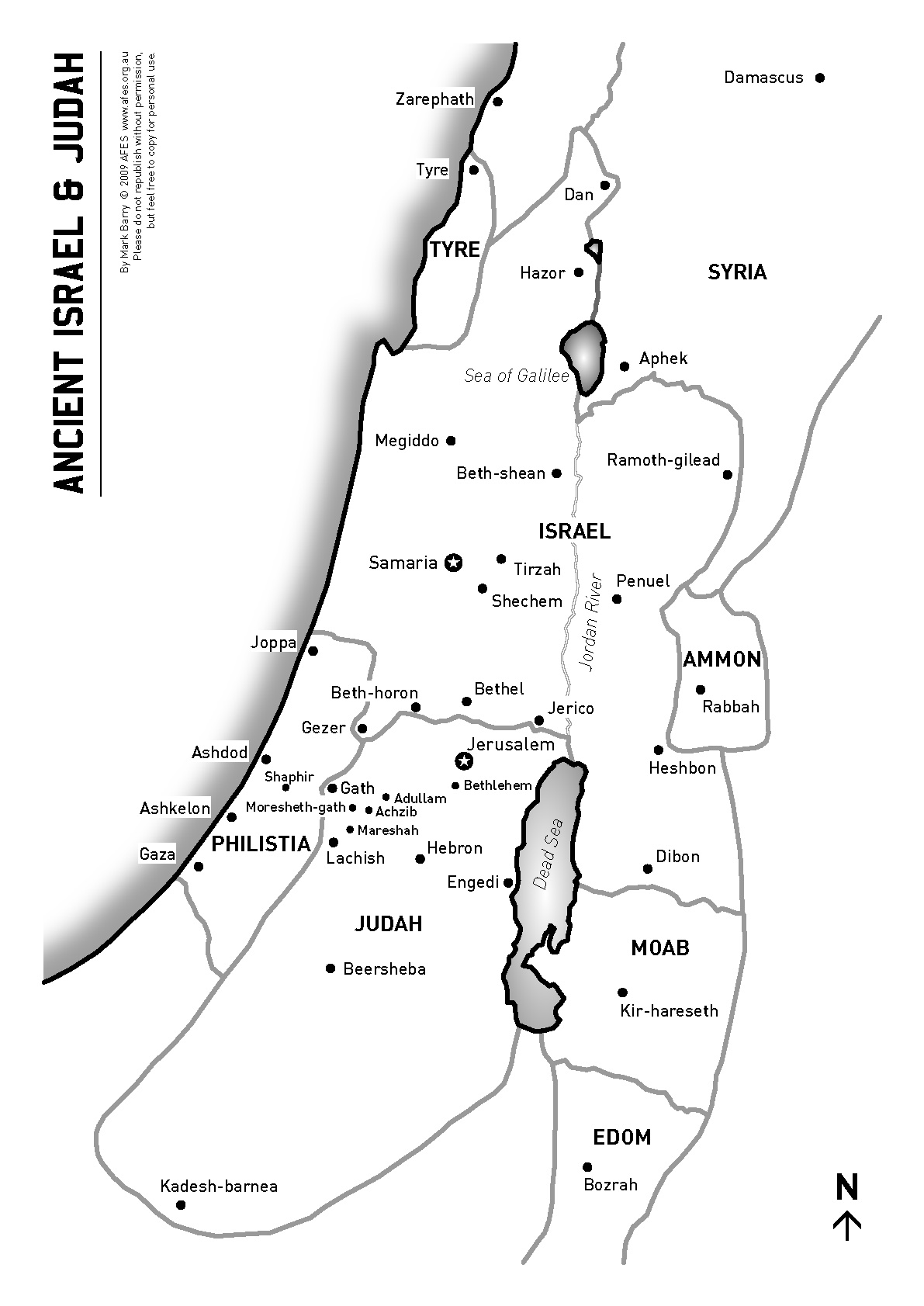 Mark the places on the Map  (ROUND 7)ANSWERSShaved his head and beardThis man was commander of Solomon’s armyWho said “give me children, or else I die”I anointed Solomon as kingEven though I was a leper, I was commander of the Syrian ArmyI was Paul’s famous Rabbi teacherI had a hair cut whilst I was asleepIt took me 13 years to build my palaceWhose acts are recorded in the book of Gad the SeerThe apostle that was exiled to PatmosI was a seller of purpleWho was told in a vision to measure the temple in Jerusalem?I am the oldest son of JosephWho said “Art thou he that troubleth Israel?”I was rescued out of the mireI lead 300 men against the Midianite armiesI performed a miracle where an axe head floatedMy daughter was raised from the deadI was Timothy’s GrandmotherI had a twin brother who was a hunterGamalielBenaiahJohnJairusJeremiahEzekielJohnAhabRachelSamsonGideonZadokJacobManassehSolomonNaamanLoisElishaDavidLydiaEzekielShaved his head and beard (Ezekiel 5v1)BenaiahThis man was commander of Solomon’s army (1 Kings 2v35, 4v4)RachelWho said “give me children, or else I die” (Genesis 1v30)ZadokI anointed Solomon as king (1 Kings 1v39)NaamanEven though I was a leper, I was commander of the Syrian Army 
(2 Kings 5v1)GamalielI was Paul’s famous Rabbi teacher (Acts 22v3)SamsonI had a hair cut whilst I was asleep (Judges 16v19)SolomonIt took me 13 years to build my palace (1 Kings 7v1)DavidWhose acts are recorded in the book of Gad the Seer (1 Chron 29v29)JohnThe apostle that was exiled to Patmos (Revelation 1v9)LydiaI was a seller of purple (Acts 16v14)JohnWho was told in a vision to measure the temple in Jerusalem? (Revelation 11v1-2)ManassehI am the oldest son of Joseph (Genesis 41v51)AhabWho said “Art thou he that troubleth Israel?” (1 Kings 18v17)JeremiahI was rescued out of the mire (Jeremiah 38v6)GideonI lead 300 men against the Midianite armies (Judges 7v6-7)ElishaI performed a miracle where an axe head floated (2 Kings 6v1-7)JairusMy daughter was raised from the dead (Luke 8v41-56)LoisI was Timothy’s Grandmother (2 Timothy 1v5)JacobI had a twin brother who was a hunter (Genesis 25v24-27)